En-tête et/ou Logo de votre organisation/mairie/communauté de commune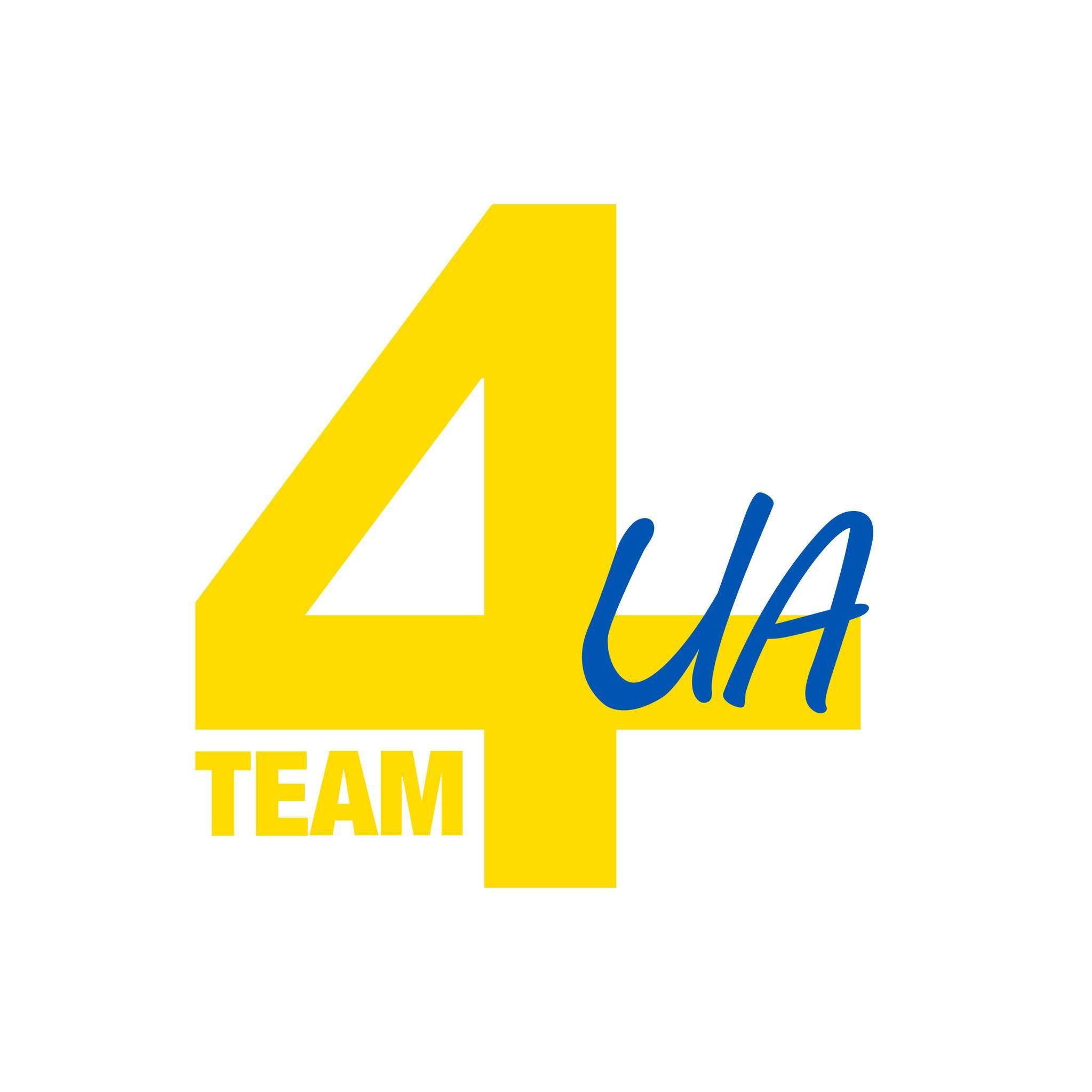 Lettre d’invitation[Adresse de votre organisation][Numéro de téléphone, adresse email][Site internet]A qui de droit,Je suis [Prénom, Nom], [Fonction].Notre [nom de l’organisation, mairie, communauté de commune] exprime toute sa solidarité avec l’Ukraine dans cette situation difficile.Nous souhaitons désormais organiser une action humanitaire en relocalisant en France [nombre] de réfugiés en provenance d’Ukraine qui se trouvent actuellement en Pologne jusqu’à [nom de la ville de destination] en bus.Notre bus partira de Varsovie le [date]. Il arrivera à [adresse exacte du lieu d’accueil].Le bus a une capacité de [nombre de places] passagers, destinés aux réfugiés ainsi qu’à leurs animaux.Notre équipe gérera cette opération et accueillera les réfugiés à [adresse exacte du lieu d’accueil].[Choisir l’une des mentions] À leur arrivée, les réfugiés seront hébergés au [nom du centre d’accueil], pour une durée de [durée], jusqu’à ce qu’ils soient répartis dans des familles d’accueil pour un logement sur le plus long terme. [OU] A leur arrivée, les réfugiés seront hébergés par des familles d’accueil résidant à [préciser la/les commune(s)].En outre, les réfugiés seront accompagnés pour (i) leurs démarches administratives en vue d’obtenir le statut de Réfugié, et ainsi pouvoir bénéficier des aides correspondantes de l’Etat français ainsi que pour (ii).la scolarisation de leurs enfants, en fonction de l’âge de ces derniers, sous réserve de l’accord du parent concerné.Nous restons à votre disposition pour toute autre information complémentaire.[Nom et contact des personnes qui seront en mesure de répondre aux questions].Cordialement,[Prénom, Nom, Fonction][Signature]                                                                                 	[Tampon]                        